PATTO FORMATIVO DELLO STUDENTEMODULO DI ADESIONE AI PERCORSI PER LE COMPETENZE TRASVERSALI EPER L’ORIENTAMENTO - PCTOIl/la sottoscritto/a ................................................. nato/a………………….il……………. residente a……………………………….in via/piazza……………………………………………………….. frequentante la classe………. sez.……in procinto di frequentare le attività di Percorsi per le competenze trasversali e   per l’orientamento (di seguito denominate PCTO) nel periodo dal ……………  al …………….. presso la struttura ospitante…………………………………………………………………………………DICHIARA-	di essere a conoscenza che le attività che andrà a svolgere costituiscono parte int e- grante del percorso formativo;-	di essere a conoscenza che la partecipazione al PCTO non comporta alcun legame di- retto tra il/la sottoscritto/a e la struttura ospitante in questione e che ogni rapporto con la struttura ospitante stessa cesserà al termine di questo periodo;-	di essere a conoscenza delle norme comportamentali previste dal C.C.N.L., le norme antinfortunistiche e quelle in materia di privacy;-	di essere stato informato dal Tutor formativo esterno in merito ai rischi aziendali inmateria di sicurezza sul lavoro, di cui al d.lgs. 81/08 e successive modificazioni;-	di essere consapevole che durante i periodi trascorsi nei PCTO è soggetto/a alle nor- me stabilite nel regolamento degli studenti dell’istituzione scolastica di appartenenza, nonché alle regole di comportamento, funzionali e organizzative della struttura osp i- tante;-	di essere a conoscenza che, nel caso si dovessero verificare episodi di particolare gravità, in accordo con la struttura ospitante si procederà in qualsiasi momento allasospensione dell’esperienza di PCTO;di essere a conoscenza che nessun compenso o indennizzo di qualsiasi natura gli /le è                      dovuto in conseguenza della sua partecipazione al PCTO;-	di essere a conoscenza che l’esperienza di PCTO non comporta impegno di assunzi o- ne presente o futuro da parte della struttura ospitante;-	di essere a conoscenza delle coperture assicurative sia per i trasferimenti alla sede disvolgimento delle attività di PCTO che per la permanenza nella struttura ospitante.SI IMPEGNA-	a rispettare rigorosamente gli orari stabiliti dalla struttura ospitante per lo svolgimento delle attività di PCTO;-	a seguire le indicazioni dei tutor e fare riferimento ad essi per qualsiasi esigenza o evenienza;-	ad avvisare tempestivamente sia la struttura ospitante che l’istituzione scolastica seimpossibilitato/a a recarsi nel luogo del tirocinio;-	a presentare idonea certificazione in caso di malattia;-	a tenere un comportamento rispettoso nei riguardi di tutte le persone con le quali verrà a contatto presso la struttura ospitante;-	a completare in tutte le sue parti, l'apposito registro di presenza presso la struttura ospitante;-	a comunicare tempestivamente e preventivamente al coordinatore del corso eventualitrasferte al di fuori della sede di svolgimento delle attività di PCTO per fiere, visite presso altre strutture del gruppo della struttura ospitante ecc.;-	a  raggiungere  autonomamente  la  sede  del  soggetto  ospitante  in  cui  si  svolgeràl’attività di PCTO;-	ad adottare per tutta la durata delle attività di alternanza le norme comportamentali previste dal C.C.N.L., ad osservare gli orari e i regolamenti interni dell'azienda, le norme antinfortunistiche, sulla sicurezza e quelle in materia di privacy.Data ....................                                        Firma studente ………………………II sottoscritto   ....................... soggetto       esercente       la       patria       potestà       dell'alun- no/a……………….. dichiara di aver preso visione di quanto riportato nella presente nota e di a u- torizzare lo/la studente/ssa   …………………………………………… a partecipare alle attività previste dal progetto.Firma ..................................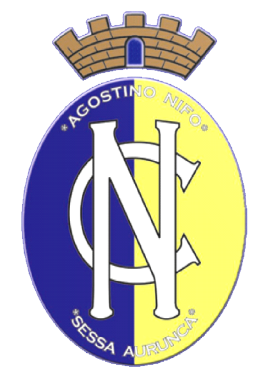 CONVITTO NAZIONALE “A. NIFO”Scuola Primaria e Secondaria di 1° GradoLICEO MUSICALE E COREUTICO– SEZ. MUSICALEPiazzetta A. Nifo, 10823/938342 – 0823/935619cevc020002@istruzione.it sito web:  www.convittonazionalenifo.edu.itC. F. 83000520615   Ambito 11 -      81037 - SESSA AURUNCA - (CE)Unione EuropeaPON. Ambienti per l’apprendimentoFESR 2014/2020